RNDr. Roman Hobza, Ph.D.Narozen: 23.8.1976 ve ValticíchVzdělání2000-2004 Doktorské studium: Přírodovědecká fakulta MU Brno, obor: GenetikaTéma disertační práce: Struktura pohlavních chromozomů rostlin1998-2000 Přírodovědecká fakulta MU Brno, obor: Molekulární biologie a genetikaTéma diplomové práce: Molekulární analýza meticilin rezistentních kmenů Staphylococcus aureus1994-1998 Biologická fakulta JU České Budějovice Téma diplomové práce: Studium kinetoplastové DNA trypanozom ptákůPraxe	2000- dosud Oddělení vývojové genetiky rostlin, Biofyzikální ústav AV ČR, Brno 2011- dosud Centrum strukturní a funkční genomiky rostlin, Ústav experimentální botaniky                         AVČR, Olomouc2006              Roční postdoktorandský pobyt na ETH, Institute of Integrative Biology, Curych,                             Švýcarsko2001              UNC, North Carolina, USA 1995-1998     Laboratoř molekulární parazitologie, Parazitologický ústav AV ČR, České                          BudějovicePedagogická činnostGenetické inženýrství (semestrální kurz přednášek a cvičení, Agronomická fakulta, Mendelova univerzita, Brno)Evoluční genomika (semestrální kurz přednášek, Přírodovědecká fakulta, MU, Brno; Přírodovědecká fakulta, JU, České Budějovice)Struktura a evoluce genomů (semestrální kurz přednášek Farmaceutická fakulta, VFU, Brno)Výukové materiály:Kejnovský E & Hobza R. Evoluční genomika. Elportál, Brno, Masarykova univerzita. ISSN 1802-128X, 2006.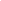 Školitel ukončených prací: 7 bakalářských studentů, 3 diplomanti, 4 doktorandiŘešené tuzemské granty Hlavní řešitel:2016-2018 Origin and evolution of sex chromosomes in the dioecious plant Rumex acetosa (Czech Science Foundation, grant  #  16-08698S)2012-2016 Sex chromosome evolution - chromosome-specific genomics in genus Silene (Czech Science Foundation, grant # P501/12/2220)2009-2013 Isolation of sex linked genes to study evolution of sex chromosomes in plants (Czech Science Foundation, grant # GA522/09/0083)2009-2011 Establishment of Silene vulgaris as a model for comparative genomics in genus Silene (The Czech Academy of Sciences Agency, grant # KJB600040901)2009 -2011 Genus Silene as a model for mating system and adaptation mechanisms evolution - from ecology to plant genomics (The Czech Academy of Sciences Agency, grant # M200040905)Účast na mezinárodních projektech (spoluřešitel)2000-2002 Evolution of Plant Sex Chromosomes, National Science Foundation (in collaboration with Dr. Sarah Grant, University of North Carolina)2007-dosud Evolution on a plant X chromosome, ETH Zurich Research Commission (in collaboration with Prof. Alex Widmer)Ocenění vědeckou komunitou2004    cena Biofyzikálního ústavu pro nejlepší PhD studenty2004	nominace mezi pět finalistů pro cenu doktorandů “Česká hlava”2008    Prémie Otto WichterlehoVyžádané přednášky2016 21st International Chromosome Conference, Foz do Iguazu, Brazil2016 Plant biology Europe EPSO/FESPB Congress, Praha, ČR2014 International Chromosome Conference, Canterbury, UK 2013 Conference of Experimental Plant Biology, Košice, Slovakia2011  Plant Genome Evolution, Amsterdam, The Netherlands2010 12. Konference experimentální biologie rostlin, Praha, ČR2008 Silene: from populations to genes, Ascona, Switzerland2007 Dny fyziologie rostlin, Olomouc, ČR2006 Institute of Integrative Biology, ETH Zurich, Switzerland2005 Plant and Animal Genomes (PAG) XIIIth Conference, San Diego, USA 2005 Institute of Botany, University of Vienna, Austria2003 Metodické dny experimentální biologie rostlin, Devět Skal, ČRKapitoly v knihách1. “Plant Genome – Biodiversity and Evolution”, Sharma AK and Sharma A eds, Science Publishers, New Hampshire, USA (2007): Zluvova J, Janousek B, Hobza R, Mracek J, Widmer A, Vyskot B – Genus Silene (Caryophyllaceae): Evolutionary Diversification and Sex Chromosome Formation, volume 1, part E, chapter 8, pp. 173-225.2. ”Floriculture, Ornamental and Plant Biotechnology: Advances and Topical Issues” (1st Edition), Teixeira da Silva JA ed, Global Science Books, London, UK (2006): Hobza R, Vyskot B: Chapter 25 - Sex Chromosomes in Plants, pp. 224-235Vybrané publikace od roku 2003počet citací podle WoS = 1001 (H-index 20)Rodriguez JL, Hobza R, Vyskot B (2017) Epigenetic control of reproductive development. Plant Systematics and Evolution. In press.Cegan R, Hudzieczek V, Hobza R  (2017) De novo transcriptome assembly of heavy metal tolerant Silene dioica. Genom Data. 11:118-119. Mahelka V, Krak K, Kopecký D, Fehrer J, Šafář J, Bartoš J, Hobza R, Blavet N, Blattner FR (2017) Multiple horizontal transfers of nuclear ribosomal genes between phylogenetically distinct grass lineages. Proc Natl Acad Sci U S A. 114:1726-1731.Puterova J, Razumova O, Martinek T, Alexandrov O, Divashuk M, Kubat Z, Hobza R, Karlov G, Kejnovsky E (2017) Satellite DNA and Transposable Elements in Seabuckthorn (Hippophae rhamnoides), a Dioecious Plant with Small Y and Large X Chromosomes. Genome Biology and Evolution. doi: 10.1093/gbe/evw303. In press.Hobza R, Kubat Z, Cegan R, Jesionek W, Vyskot B, Kejnovsky E (2015) Impact of repetitive DNA on sex chromosome evolution in plants. Chromosome Research 23: 561-70.Blavet N, Blavet H, Muyle A, Käfer J, Cegan R, Deschamps C, Zemp N, Mousset S, Aubourg S, Bergero R, Charlesworth D, Hobza R, Widmer A, Marais GA. (2015) Identifying new sex-linked genes through BAC sequencing in the dioecious plant Silene latifolia. BMC Genomics 16:546.Vyskot B, Hobza R (2015) The genomics of plant sex chromosomes. Plant Science 236:126-35. Michalovova M, Kubát Z, Hobza R, Vyskot B, Kejnovsky E (2015) Fully automated pipeline for detection of sex linked genes using RNA-Seq data. BMC Bioinformatics 16:78.Soukupova M, Nevrtalova E, Čížková J, Vogel I, Cegan R, Hobza R, Vyskot B (2014) The X-chromosome is necessary for somatic development in the dioecious Silene latifolia: cytogenetic and molecular evidence and sequencing of a haploid genome. Cytogenetic and Genome Research 143: 96-103.Baloun J, Nevrtalova E, Kovacova V, Hudzieczek V, Cegan R, Vyskot B, Hobza R (2014) Characterization of the HMA7 gene and transcriptomic analysis of candidate genes for copper tolerance in two Silene vulgaris ecotypes. Journal of Plant Physiology 171:1188-96. Kralova T, Cegan R, Kubat Z, Vrana J, Vyskot B, Vogel I, Kejnovsky E, Hobza R (2014) Identification of a novel retrotransposon with sex chromosome specific distribution in Silene latifolia. Cytogenetic and Genome Research 143: 87-95.Nevrtalova E, Baloun J, Hudzieczek V, Cegan R, Vyskot B, Dolezel J, Safar J, Milde D, Hobza R (2014) Expression response of duplicated metallothionein 3 gene to copper stress in Silene vulgaris ecotypes. Protoplasma 251:1427-39. Kubat Z, Zluvova J, Vogel I, Kovacova V, Cermak T, Cegan R, Hobza R, Vyskot B,  Kejnovsky E (2014) Absence of retrotransposon on plant Y chromosome caused by sRNA mediated silencing. New Phytologist 202: 662-67.Steflova P, Hobza R, Vyskot B, Kejnovsky E (2014) Strong accumulation of chloroplast DNA in the Y chromosomes of Rumex acetosa and Silene latifolia. Cytogenetic and Genome Research 142:59-65. Steflova P, Tokan V, Vogel I, Lexa M, Macas J, Novak P, Hobza R, Vyskot B, Kejnovsky E (2013) Contrasting patterns of transposable element and satellite distribution on sex chromosomes (XY1Y2) in the dioecious plant Rumex acetosa.  Genome Biology and Evolution 5: 769-782Kejnovsky E, Michalovova M, Steflova P, Kejnovska I, Manzano S, Hobza R, Kubat Z, Kovarik J, Jamilena M, Vyskot B (2013) Expansion of microsatellites on evolutionary young Y chromosome. PLoS One 8(1): e45519.Blavet N, Blavet H, Cegan R, Zemp N, Zdanska J, Janousek B, Hobza R, Widmer A. (2012) Comparative analysis of a plant pseudoautosomal region (PAR) in Silene latifolia with the corresponding S. vulgaris autosome. BMC Genomics. 13: 226.Cegan R, Vyskot B, Kejnovsky E, Kubat Z, Blavet H, Šafář J, Doležel J,  Blavet N, Hobza R (2012) Genomic diversity in two related plant species with and without sex chromosomes -  Silene latifolia and S. vulgaris. PLOS One. 7: e31898.Neumann P, Navrátilová A, Koblížková A, Kejnovský E, Hřibová E, Hobza R, Widmer A, Doležel J, Macas J. (2011) Plant centromeric retrotransposons: a structural and cytogenetic perspective. Mobile DNA. 2011 2:4.Cegan R, Marais GA, Kubekova H, Blavet N, Widmer A, Vyskot B, Dolezel J, Safar J, Hobza R (2010) Structure and evolution of Apetala3, a sex-linked gene in Silene latifolia. BMC Plant Biology 10: 180.Kejnovsky E, Hobza R, Kubat Z, Cermak T, Vyskot B (2009) The role of repetitive DNA in structure and evolution of sex chromosomes in plants. Heredity 102: 533-541. Hobza R, Widmer A (2008) Efficient molecular sexing in dioecious Silene latifolia and S. dioica and paternity analysis in F1 hybrids. Molecular Ecology Resources 8: 1274–1276. Cermak T, Kubat Z, Hobza R, Koblizkova A, Widmer A, Macas J, Vyskot B, Kejnovsky E (2008) Survey of repetitive sequences in Silene latifolia with respect to their distribution on sex chromosomes. Chromosome Research 16: 961-976. Mrackova M, Nicolas M, Hobza R, Negrutiu I, Monéger F, Widmer A, Vyskot B,  Janousek B (2008) Independent origin of sex chromosomes in two species of the genus Silene. Genetics 179: 1129-1133. Kubat Z, Hobza R, Vyskot B, Kejnovsky E (2008) Microsatellite accumulation on the Y chromosome in Silene latifolia. Genome 51:350-356. Marais G, Nicolas M , Bergero R, Chambrier P, Kejnovsky E, Monéger F, Hobza R, Widmer A, Charlesworth D (2008) Evidence for degeneration of the Y chromosome in the dioecious plant Silene latifolia. Current Biology 18: 545-549. Hobza R, Kejnovsky E, Vyskot B, Widmer A (2007) The role of chromosomal rearrangements in the evolution of Silene latifolia sex chromosomes. Molecular Genetics and Genomics 278: 633-638. Yu Q, Shaobin H, Hobza R, Feltus FA, Wang X et al. (2007) Chromosomal location and gene paucity of the male specific region on papaya Y chromosome. Molecular Genetics and Genomics 278: 177-185. Kejnovsky E, Hobza R, Kubat Z, Widmer A, Marais GA, Vyskot B (2007) High intrachromosomal similarity of retrotransposon long terminal repeats: Evidence for homogenization by gene conversion on plant sex chromosomes? Gene 390: 92-97. Kejnovsky E, Kubat Z, Hobza R, Lengerova M, Sato I, Tabata S, Fukui K, Matsunaga S, Vyskot B (2006) Accumulation of chloroplast DNA sequences on the Y chromosome of Silene latifolia. Genetica 128: 167-175. Kejnovsky E, Kubat Z, Macas J, Hobza R, Mracek J, Vyskot B (2006) Retand: A novel family of gypsy-like retrotransposons harboring an amplified tandem repeat. Molecular Genetics and Genomics 276: 254-263. Hobza R, Hrusakova P, Safar J, Bartos J, Janousek B, Zluvova J, Michu E, Dolezel J, Vyskot B (2006)  MK17, a specific marker closely linked to the gynoecium suppression region on the Y chromosome in Silene latifolia. Theoretical and Applied Genetics 113: 280-287.Hobza R, Lengerova M, Svoboda J, Kubekova H, Kejnovsky E, Vyskot B (2006) An accumulation of tandem DNA repeats on the Y chromosome in Silene latifolia during early stages of sex chromosome evolution. Chromosoma 115: 376-382. Zluvova J, Lengerova M, Markova M, Hobza R, Nicolas M, Vyskot B, Charlesworth D, Negrutiu I, Janousek B (2005) The inter-specific hybrid Silene latifolia x S. viscosa reveals early events of sex chromosome evolution. Evolution and Development 7: 327-336. Vyskot B, Hobza R (2004) Gender in plants: sex chromosomes are emerging from the fog. Trends in Genetics 20: 432-438. Lengerova M, Kejnovsky E, Hobza R, Macas J, Grant SR, Vyskot B (2004) Multicolor FISH mapping of the dioecious model plant, Silene latifolia. Theoretical and Applied Genetics 108: 1193-1199. Hobza R, Lengerova M, Cernohorska H, Rubes J, Vyskot B (2004) FAST-FISH with laser beam microdissected DOP-PCR probe distinguishes the sex chromosomes of Silene latifolia. Chromosome Research 12: 245-250. Moore RC, Kozyreva O, Lebel-Hardenack S, Siroky J, Hobza R, Laporte V, Charlesworth D, Vyskot B, Grant SR (2003) Genetic and functional analysis of DD44, a sex-linked gene from the dioecious plant Silene latifolia, provides clues to early events in sex chromosome evolution. Genetics 163: 321-334. 